О реализации постановления Правительства Республики Алтай                      от 18 февраля 2020 года № 41 в части предоставления грантовна поддержку начинающего фермераВ соответствии с пунктом 11 Правил предоставления грантов на поддержку начинающего фермера, приведенных в приложении № 2 к Порядку предоставления сельскохозяйственным товаропроизводителям грантов на стимулирование развития приоритетных подотраслей агропромышленного комплекса и развитие малых форм хозяйствования, утверждённому постановлением Правительства Республики Алтай от 18 февраля 2020 года № 41, приказываю:Утвердить прилагаемые:Перечень и формы документов, подаваемых заявителями на конкурсный отбор крестьянских (фермерских) хозяйств на предоставление грантов на поддержку начинающего фермера;Порядок проведения конкурсного отбора крестьянских (фермерских) хозяйств на предоставление грантов на поддержку начинающего фермера.2. Признать утратившим силу приказ от 9 августа 2020 года № 193 «О реализации постановления Правительства Республики Алтай от 8 февраля 2017 года № 32 в части предоставления грантов на поддержку начинающего фермера и признании утратившим силу приказа Министерства сельского хозяйства Республики Алтай».3. Контроль за исполнением настоящего приказа возложить на заместителя министра Гуляеву Э.П.Министр									                 А.С. ЦыгулевУТВЕРЖДЕНЫприказом Министерства сельского хозяйства Республики Алтайот «__» марта 2020 года № ____ПЕРЕЧЕНЬ И ФОРМЫ ДОКУМЕНТОВ, ВХОДЯЩИХ В ЗАЯВКУ, ПОДАВАЕМУЮ НА КОНКУРСНЫЙ ОТБОР НА ПРЕДОСТАВЛЕНИЕ ГРАНТОВ НА ПОДДЕРЖКУ НАЧИНАЮЩЕГО ФЕРМЕРАДля участия в конкурсном отборе крестьянских (фермерских) хозяйств на предоставление грантов на поддержку начинающего фермера (далее соответственно – конкурсный отбор, КФХ, гранта), в целях подтверждения соответствия заявителей требованиям, установленным пунктом 5 Порядка предоставления сельскохозяйственным товаропроизводителям грантов на стимулирование развития приоритетных подотраслей агропромышленного комплекса и развитие малых форм хозяйствования, утвержденного постановлением Правительства Республики Алтай от 18 февраля 2020 года № 41 (далее – Порядок) и пунктом 3 Правил предоставления грантов на поддержку начинающего фермера, приведенных в приложении № 2 к Порядку (далее – Правила), заявитель представляет в региональную конкурсную комиссию заявку, включающую следующие документы:заявление по форме согласно приложению № 1 к настоящему Перечню;опись документов, прилагаемых к заявлению, составленная по форме согласно приложению № 2 к настоящему Перечню;копию документа, удостоверяющего личность главы КФХ, в том числе с отметкой о регистрации по месту жительства;план по созданию и развитию КФХ (далее – бизнес-план), соответствующий минимальным требованиям, установленным приложением № 3 к настоящему Перечню;план расходов с указанием наименований приобретаемого имущества, выполняемых работ, оказываемых услуг, их количества, цены, источников финансирования, составленный по форме согласно приложению № 4 к настоящему Перечню;выписку по банковскому счету КФХ (выданная кредитной организацией не ранее 1 числа месяца в котором подана заявка), подтверждающую наличие собственных денежных средств в размере не менее 10 % от стоимости по каждому наименованию приобретаемого имущества, выполняемых работ, оказываемых услуг, указанных в плане расходов;статистическую информацию по форме № 3-фермер «Сведения о производстве продукции животноводства и поголовья скота» за последний отчетный период, предшествующий дате подачи заявления, - для КФХ, зарегистрированных в предшествующие годы;выписку из похозяйственной книги, - для КФХ, зарегистрированных в год подачи заявки;соглашение между главой КФХ и членами КФХ (представляется, в случае если, КФХ имеет членов (кроме главы);сведения о численности и заработной плате работников (при этом глава КФХ, среднесписочная численность работников которого в предшествующем году составила дробную величину и отличается от данных представленной им в соответствующую инспекцию Федеральной налоговой службы формы «Сведения о среднесписочной численности за предшествующий календарный год», утвержденной приказом ФНС России от 29.03.2007 № ММ-3-25/174, не более чем на 1 (единицу), вправе представить иные документы для уточнения их среднесписочной численности) (представляется, в случае если, КФХ имеет работников);сведения о земельных участках сельскохозяйственного назначения, производственных и складских зданиях, используемых КФХ в реализации бизнес-плана, по форме согласно приложению № 5 к настоящему Перечню. В реализации бизнес-плана допускается использование земельных участков, производственных и складских зданиях, принадлежащих КФХ на праве собственности либо аренды (с остаточным сроком пользования земельным участком не менее 5 лет (для приобретения посадочного материала для закладки многолетних насаждений не менее 10 лет) по состоянию на дату подачи заявки), при этом вид разрешенного использования земельного участка, производственных и складских зданиях должны обеспечивать возможность реализации направлений бизнес-плана КФХ.Минимальный размер земельного участка сельскохозяйственного назначения или совокупный размер земельных участков сельскохозяйственного назначения при реализации бизнес-плана по подотраслям растениеводства – садоводство, питомниководство или овощеводство должен составлять не менее 2 га, по иным подотраслям растениеводства, по подотраслям кормопроизводства или животноводства – не менее 30 га.в случае если земельный участок, используемый в реализации бизнес-плана, принадлежит КФХ на праве аренды, заявитель предоставляет также:копию договора аренды (с отметкой о государственной регистрации), подтверждающего право пользования заявителя земельным участком, с остаточным сроком пользования земельным участком не менее 5 лет (для приобретения посадочного материала для закладки многолетних насаждений не менее 10 лет) по состоянию на дату подачи заявки;справку об отсутствии задолженности по арендной плате, выданную арендодателем не ранее 1 числа месяца в котором подана заявка;выписку из реестра зарегистрированных животных, выданную учреждением по борьбе с болезнями по месту нахождения КФХ.При реализации бизнес-плана по разведению крупного рогатого скота размер имеющегося у КФХ поголовья должен составлять не менее 30 голов маточного крупного рогатого скота.При реализации бизнес-плана по разведению мелкого рогатого скота размер имеющегося у КФХ поголовья должен составлять не менее 100 голов маточного мелкого рогатого скота.При реализации бизнес-плана по разведению лошадей размер имеющегося у КФХ поголовья должен составлять не менее 50 голов лошадей;сведения об имеющихся у КФХ технике и оборудовании, используемых в реализации бизнес-плана, по форме согласно приложению № 6 к настоящему Перечню;справки по формам согласно приложениям № 7 – 10 к настоящему Перечню;обязательство по форме согласно приложению № 11 к настоящему Перечню.В случае если КФХ планирует направить грант на разработку проектной документации для строительства или реконструкции производственных и складских зданий, помещений, предназначенных для производства, хранения и переработки сельскохозяйственной продукции, дополнительно к документам, указанным в пункте 1 настоящего Перечня, заявитель включает в заявку следующие документы:в случае если земельный участок, на котором КФХ планирует осуществить строительство производственных и складских зданий, помещений, предназначенных для производства, хранения и переработки сельскохозяйственной продукции, принадлежит КФХ на праве аренды, заявитель предоставляет:копию договора аренды, подтверждающего право пользования земельным участком, с остаточным срок пользования земельным участком не менее 5 лет по состоянию на дату подачи заявки, с отметкой о государственной регистрации;письменное согласие собственника земельного участка на строительство производственных и складских зданий, помещений, предназначенных для производства, хранения и переработки сельскохозяйственной продукции, если договором аренды не предусмотрено право заявителя строительства на земельном участке без предварительного согласования с его собственником;б) копию предварительного договора подряда на подготовку проектной документации строительства или реконструкции производственных и складских зданий, помещений, предназначенных для производства, хранения и переработки сельскохозяйственной продукции, заключенного между КФХ и лицом, осуществляющим разработку проектной документации (юридическим лицом или индивидуальным предпринимателем), с указанием объекта, в отношении которого предстоит проектирование, стоимости работ по договору.К договору должна прилагаться копия документа, подтверждающего членство лица, осуществляющего подготовку проектной документации в саморегулируемых организациях в области архитектурно-строительного проектирования и инженерных изысканий, с указанием наименования саморегулируемой организации, даты принятия лица, осуществляющего подготовку проектной документации в члены саморегулируемой организации и номера реестровой записи;в) копию градостроительного плана земельного участка, на котором планируется строительство (реконструкция) производственных и складских зданий, помещений, предназначенных для производства, хранения и переработки сельскохозяйственной продукции;г) копию технических условий (в случае, если функционирование проектируемого объекта капитального строительства невозможно обеспечить без подключения (технологического присоединения) такого объекта к сетям инженерно-технического обеспечения).3. В случае если КФХ планирует направить грант на:3.1. Строительство производственных и складских зданий, помещений, пристроек, инженерных сетей, заграждений и сооружений, необходимых для производства, хранения и переработки сельскохозяйственной продукции (далее – объекты), а также их регистрацию, дополнительно к документам, указанным в пункте 1 настоящего Перечня, заявитель включает в заявку следующие документы:в случае если земельный участок, на котором планируется строительство объекта, принадлежит КФХ на праве аренды, - письменное согласие собственника земельного участка на строительство (если договором аренды не предусмотрено право заявителя строительства объектов на земельном участке без предварительного согласования с собственником);разрешение на строительство (кроме строительства, реконструкции объектов, не являющихся объектами капитального строительства, строительства на земельном участке строений и сооружений вспомогательного использования);проектно-сметную документацию или локальный сметный расчет;положительное заключение государственной экспертизы проектно-сметной документации или локального сметного расчета;предварительный договор строительного подряда.3.2. Ремонт и переустройство объектов, дополнительно к документам, указанным в пункте 1 настоящего Перечня, заявитель включает в заявку следующие документы:а)   Бизнес-план переустройства объектов;б)   предварительный договор строительного подряда;в)   проектно-сметную документацию или локальный сметный расчет;г) положительное заключение государственной экспертизы проектно-сметной документации или локального сметного расчета.4. В случае, если КФХ планирует направить грант на подключение производственных и складских зданий, помещений, пристроек и сооружений, необходимых для производства, хранения и переработки сельскохозяйственной продукции, к инженерным сетям – электрическим, водо -, газо- и теплопроводным сетям (далее - сети инженерно-технического обеспечения), дополнительно к документам, указанным в пункте 1 настоящего Перечня, заявитель включает в заявку копию технических условий для подключения производственных и складских зданий, помещений, пристроек и сооружений, необходимых для производства, хранения и переработки сельскохозяйственной продукции к сетям инженерно-технического обеспечения.5. В случае, если КФХ планирует направить грант на приобретение племенных сельскохозяйственных животных (за исключением свиней) и птицы, зарегистрированных в автоматизированной информационной системе учета, дополнительно к документам, указанным в пункте 1 настоящего Перечня, заявитель включает в заявку предварительный договор купли-продажи сельскохозяйственных животных, заключенный между заявителем и организацией, осуществляющей деятельность в области племенного животноводства, соответствующей требованиям Правил в области племенного животноводства «Виды организаций, осуществляющих деятельность в области племенного животноводства», и о признании утратившими силу приказов Минсельхоза России», утвержденных приказом Минсельхоза России от 17 ноября 2011 года № 431.6. В случае, если КФХ планирует направить грант на приобретение рыбопосадочного материала, дополнительно к документам, указанным в пункте 1 настоящего Перечня, заявитель включает в заявку копию предварительного договор купли-продажи рыбопосадочного материала.7. В случае, если КФХ планирует направить грант на приобретение новой (без эксплуатации) сельскохозяйственной техники и навесного оборудования, грузового автомобильного транспорта, оборудования для производства и переработки сельскохозяйственной продукции, дополнительно к документам, указанным в пункте 1 настоящего Перечня, заявитель включает в заявку копию предварительного договора поставки сельскохозяйственной техники и навесного оборудования, грузового автомобильного транспорта, оборудования.8. В случае, если заявитель планирует направить грант на приобретение новых снегоходных транспортных средств, соответствующих коду 29.10.52.110 ОКПД 2, в случае если, КФХ осуществляет деятельность по развитию оленеводства и (или) мараловодства в муниципальных образованиях Республики Алтай, приравненных к районам Крайнего Севера, дополнительно к документам, указанным в пункте 1 настоящего Перечня, - копию предварительного договора поставки снегоходных транспортных средств.9. В случае, если заявитель планирует направить грант на оплату части стоимости имущества, указанного в подпунктах «б», «г», «е» и «ж» пункта 3 Правил, приобретаемого с привлечением инвестиционного кредита, предоставляемого уполномоченным банком в соответствии с постановлением Правительства Российской Федерации от 29 декабря 2016 года № 1528 «Об утверждении правил предоставления из федерального бюджета грантов российским кредитным организациям, международным финансовым организациям и государственной корпорации «Банк развития и внешнеэкономической деятельности (Внешэкономбанк)» на возмещение недополученных ими доходов по кредитам, выданным сельскохозяйственным товаропроизводителям (за исключением сельскохозяйственных кредитных потребительских кооперативов), организациям и индивидуальным предпринимателям, осуществляющим производство, первичную и (или) последующую (промышленную) переработку сельскохозяйственной продукции и ее реализацию, по льготной ставке, и о внесении изменений в пункт 9 Правил предоставления и распределения грантов из федерального бюджета бюджетам субъектов Российской Федерации на возмещение части затрат на уплату процентов по кредитам, полученным в российских кредитных организациях, и займам, полученным в сельскохозяйственных кредитных потребительских кооперативах», дополнительно к документам, указанным в пункте 1 настоящего Перечня заявитель включает в заявку договор, заключенный с кредитной организацией о предоставлении инвестиционного кредита.10. В случае, если заявитель планирует направить грант на оплату расходов, связанных с доставкой и монтажом оборудования и техники, указанных в подпунктах «е» и «ж» пункта 3 Правил в случае, если КФХ осуществляет деятельность в местности, приравненной к районам Крайнего Севера, дополнительно к документам, указанным в пунктах 1, 7 и 8 настоящего Перечня, заявитель включает в заявку предварительный договор доставки и (или) монтажа оборудования и техники.11. В случае если КФХ планирует направить грант на приобретение посадочного материала для закладки многолетних насаждений, дополнительно к документам, указанным в пункте 1 настоящего Перечня, заявитель включает в заявку следующие документы:а) копию предварительного договора поставки посадочного материала, заключенного с юридическим лицом или индивидуальным предпринимателем, осуществляющим деятельность в отрасли растениеводства;б) копии сертификатов соответствия посадочного материала.12. В случае, если КФХ планирует направить грант на приобретение автономных источников электро-, газо-, и водоснабжения дополнительно к документам, указанным в пункте 1 настоящего Перечня, заявитель включает в заявку копию предварительного договора поставки автономных источников электро-, газо-, и водоснабжения.13. Заявитель вправе по собственной инициативе представить в составе заявки следующие документы:а) выписки из Единого государственного реестра недвижимости на недвижимое имущество и сделок с ним, подтверждающие право на объекты капитального строительства и земельные участки, используемые в реализации бизнес-плана;б) справку об исполнении КФХ обязанности по уплате налогов, сборов, страховых взносов, пеней, штрафов, процентов, по состоянию не ранее 1 числа месяца, в котором подана заявка на участие в конкурсном отборе;в) копии документов о получении главой КФХ среднего специального либо высшего сельскохозяйственного образования и (или) дополнительного профессионального образования по сельскохозяйственной специальности;г) любые документы, в том числе рекомендательные письма от органов местного самоуправления, содержащие указанную в бизнес-плане информацию об имеющемся имуществе, технике, количестве сельскохозяйственных животных.Приложение № 1к Перечню и формам документов, входящих в заявку, подаваемую на конкурсный отбор на предоставление грантов на поддержку начинающего фермераЗАЯВЛЕНИЕНА УЧАСТИЕ В КОНКУРСНОМ ОТБОРЕ КРЕСТЬЯНСКИХ (ФЕРМЕРСКИХ) ХОЗЯЙСТВ НА ПРЕДОСТАВЛЕНИЕ ГРАНТОВ НА ПОДДЕРЖКУНАЧИНАЮЩЕГО ФЕРМЕРА(фамилия печатными буквами)(имя печатными буквами)(отчество печатными буквами)адрес регистрации заявителя:               (почтовый индекс)                                                  (субъект Российской Федерации)                                           (район)(населенный пункт, улица (проспект, переулок), номер дома, квартиры)Сумма затрат на создание и развитие КФХ _________________ (___________________________  							    (цифрами)_______________________________________________________________) рублей ___ копеек(прописью)Запрашиваемая сумма гранта __________________ (___________________________________   					            (цифрами)________________________________________________________________) рублей ___ копеек(прописью)Размер собственных средств, внесенных на банковский счет ________________ (_____________   									           (цифрами)________________________________________________________________) рублей ___ копеек(прописью)Реквизиты банковского счета заявителя:__________________________________________________________________________________(наименование кредитной организации)Средства гранта планирую направить на*:* отметить нужную позициюПрошу включить мою заявку на участие в конкурсном отборе КФХ для предоставления гранта на поддержку начинающего фермера. С условиями участия в конкурсном отборе на предоставления гранта ознакомлен(а) и согласен(а), достоверность представленной в составе заявки информации подтверждаю.Заявка на участие в конкурсном отборе КФХ для предоставления гранта на поддержку начинающего фермера возврату и копированию не подлежит.К заявлению прилагаю документы, указанные в описи на ______ листах.Дата составления «_____ »________________2020 г.Заявитель:Глава крестьянского (фермерского) хозяйства				                 ____________   _____________________(подпись)		      (расшифровка подписи)М.П. (при наличии печати)Приложение № 2к Перечню и формам документов, входящих в заявку, подаваемую на конкурсный отбор на предоставление грантов на поддержку начинающего фермераОПИСЬ ДОКУМЕНТОВ,прилагаемых к заявлению на участие в конкурсном отборе крестьянских (фермерских) хозяйств на предоставление гранта на поддержку начинающего фермера* приведено в качестве примера заполненияДата составления «_____ »________________20__ г.Заявитель:Глава крестьянского (фермерского) хозяйства					  ____________  _____________________(подпись)	 	(расшифровка подписи)М.П. (при наличии печати)________________________________________________________________________ 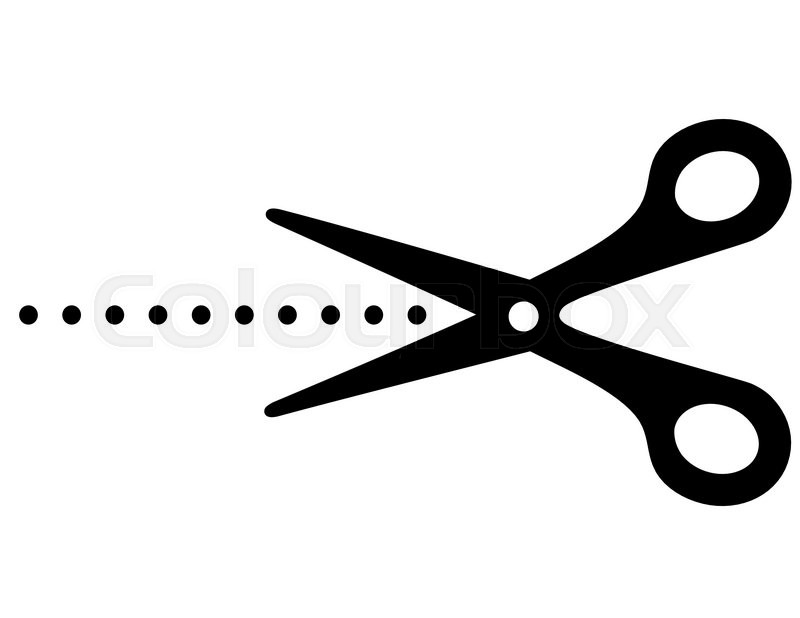 Сведения о приемке на рассмотрение документов заявителяРегистратор: _________________  ___________________________  ______________                                                   Должность                                                     Ф.И.О.                                                  подписьДата принятия ___.__________. 20__ г., время принятия ____ ч. ____ мин.Присвоен регистрационный номер в журнале регистрации и рассмотрения заявок на участие в конкурсном отборе № ______.Присвоен регистрационный номер в журнале регистрации и рассмотрения заявок на участие в конкурсном отборе  №______Приложение № 3к Перечню и формам документов, входящих в заявку, подаваемую на конкурсный отбор на предоставление грантов на поддержку начинающего фермераМИНИМАЛЬНЫЕ ТРЕБОВАНИЯ, ПРЕДЪЯВЛЯЕМЫЕ К ПЛАНУ ПО СОЗДАНИЮ И РАЗВИТИЮ КРЕСТЬЯНСКОГО (ФЕРМЕРСКОГО) ХОЗЯЙСТВА, УВЕЛИЧЕНИЮ ОБЪЕМА РЕАЛИЗУЕМОЙ СЕЛЬСКОХОЗЯЙСТВЕННОЙ ПРОДУКЦИИПлан по созданию и развития крестьянского (фермерского) хозяйства по направлению деятельности определенной Государственной программой Республики Алтай «Развитие сельского хозяйства и регулирования рынков сельскохозяйственной продукции, сырья и продовольствия», утвержденной постановлением Правительства Республики Алтай от 28 сентября 2012 года № 242, увеличению объема реализуемой сельскохозяйственной продукции (далее соответственно – бизнес-план, КФХ) выполняется на русском языке, на бумажном носителе, машинопечатным способом, с оглавлением и нумерацией страниц.Бизнес-план включается заявителем в состав заявки.Титульный лист Бизнес-плана оформляется по форме № 1, заверяется подписью и печатью (при наличии) заявителя.Расчет финансовых, стоимостных показателей выполняется в российских рублях, планируемые КФХ приобретения и продажи (реализация) в иностранной валюте подлежат пересчету в российские рубли с указанием курса пересчета.Период планирования расчетов должен начинаться с месяца или квартала (на усмотрение заявителя) года, в котором подается заявка, и должен включать не менее пяти полных календарных лет, следующих подряд за годом подачи заявки. Интервал планирования определяется по усмотрению заявителя – один квартал или один месяц.Параметры бизнес-плана, расчеты, целевые показатели должны быть привязаны к конкретным календарным периодам интервала планирования.В случае если таблицы с расчетами не умещаются на одном листе, перенос таблиц расчетов на следующие листы выполняется с переносом наименования таблицы, дополненным словом «продолжение», боковика и заголовок столбцов таблиц, либо подклейкой дополнительных листов к основному листу.Бизнес-план включает обязательные разделы:резюме;описание деятельности КФХ;описание продукции;социальная значимость реализуемого Бизнес-плана;производственный план;организационный план;маркетинговый план;финансовый план;планируемые результаты Бизнес-плана.Все необходимые табличные данные (исходные и планируемые), относящиеся к соответствующим разделам Бизнес-плана, могут быть оформлены в виде приложений к нему.9. Принципы составления разделов Бизнес-плана.9.1. Резюме должно содержать краткое изложение следующей информации:наименование Бизнес-плана.цель Бизнес-плана.характеристика КФХ:наименование Бизнес-плана;организационно-правовая форма;Фамилия, Имя, Отчество руководителя;адрес регистрации, телефон, адрес электронной почты (при наличии).стадия развития бизнеса. Необходимо указать, идет ли речь об организации нового направления бизнеса или о развитии существующего.потребность в инвестициях: объем инвестиций; объекты инвестирования (направления использования средств); условия привлекаемых инвестиций; предполагаемые источники финансирования (грант, собственные средства). Объем инвестиций, привлеченный на момент подачи заявки (при наличии).9.2. Описание КФХ должно включать в себя:основную информацию о текущей деятельности КФХ и планируемой на перспективу;цели и задачи КФХ на период реализации Бизнес-плана и деятельности на перспективу;профиль КФХ: указать сферу и основные направления деятельности;имущество, находящееся во владении КФХ:земельные участки (с указанием перечня земельных участков, их площади, местоположения, состояния, кадастровых номеров, категории земель и разрешенного вида использования, описанием права владения и/или распоряжения участками, с указанием данных государственной регистрации права);производственные и вспомогательные здания (сооружения, помещения) (с указанием перечня зданий, их площади, местоположения, эксплуатационного состояния, права владения и/или распоряжения), инженерных сетей;сельскохозяйственная техника, транспорт, технологическое оборудование, год выпуска, эксплуатационного состояния, степени износа, мощностей по собственной переработке сельхозпродукции и утилизации отходов производства);сельскохозяйственные животные.В качестве дополнительных приложений к разделу возможно предоставить актуальные фотографические материалы состояния производственных фондов использование которых планируется (или уже используются) в деятельности КФХ (в цветном исполнении, с информационным описанием).9.3. Описание продукции. В этом разделе необходимо представить характеристику планируемой к производству КФХ продукции.Характеристика продукции проводится по следующим направлениям:функциональное назначение продукции;указание стадии, на которой находится производство продукции в настоящее время (идея, рабочий Бизнес-план, опытный образец, серийное производство и т.п.);специфика, уникальность продукции, новая технология, соответствие продукции принятым стандартам (качество продукции).Стоимость продукции в зависимости от объемов производства.Возможности для дальнейшего развития продукции.В качестве дополнительных приложений к разделу возможно предоставить патенты, лицензии, сертификаты на продукцию, фотографии.9.4. Социальная значимость реализуемого Бизнес-плана. В данном разделе описывается социальная значимость Бизнес-плана:количество вновь созданных рабочих мест в период реализации Бизнес-плана, начиная с первого года реализации Бизнес-плана до окончания реализации Бизнес-плана с разбивкой по годам (Бизнес-план должен предусматривать создание не менее 2 новых постоянных рабочих мест, если сумма гранта составляет 2 млн рублей и более, и не менее 1 нового постоянного рабочего места, если сумма гранта составляет менее 2 млн рублей и гарантии сохранности созданных рабочих мест в течение 5 лет);средняя заработная плата работников, планируемое увеличение заработной платы на период реализации Бизнес-плана.9.5. Производственный план. В разделе необходимо определить этапы технологического процесса.Технологический процесс, характеризующий существующую технологию производства или новую технологию, которая будет внедрена в связи с реализацией Бизнес-плана, должен быть представлен следующими элементами:система выпуска продукции, осуществление контроля над производственным процессом;потребность и условия поставки сырья, материалов, комплектующих, производственных услуг, контроль качества и дисциплины поставок;перечень противоэпизоотических мероприятий.В качестве дополнительных приложений к разделу возможно представить следующие документы: гарантийные письма или договоры с поставщиками сырья и материалов; информацию о технических характеристиках продукции; имеющиеся патенты или авторские права на изобретения, эксклюзивные права на распространение или торговые марки, план предприятия.9.6. Организационный план. Необходимо составить календарный план. Указать, сколько этапов содержит реализуемый Бизнес-план, на каком этапе производятся те или иные виды работ. Описывается конечный результат, планируемый в результате завершения этапа Бизнес-плана, с указанием планируемых производственных показателей (производство продукции, достижение поголовья и т.п.).В данном разделе составляется перечень инвестиционных затрат Бизнес-плана с описанием участия их в технологическом процессе.9.7. Маркетинговый план. В данном разделе Бизнес-плана нужно обосновать наличие рынка сбыта для продукции КФХ, указать характеристики рынка, определить возможность добиться успеха на этом рынке.Анализ рынка должен быть представлен следующими параметрами: потенциальная привлекательность отрасли для вложения средств: емкость рынка;оценка количественной и качественной потребности рынка;необходимо провести анализ фактических цен на аналогичную продукцию.Специфические особенности рынка: указать наличие (или отсутствие) организаций в Республике Алтай, производящих аналогичную продукцию.Стратегия продаж КФХ (прямые продажи, через дистрибьюторскую, дилерскую сеть, через филиалы); схема реализации продукции.В качестве дополнительных приложений к данному разделу возможно представить договоры с покупателями продукции, прайс-листы КФХ, прайс-листы конкурентов на аналогичную продукцию.9.8. Финансовый план. В этом разделе Бизнес-плана необходимо составить прогноз финансового состояния Бизнес-плана на весь период его реализации. Необходимо провести оценку эффективности реализации Бизнес-плана. Необходимо составить финансовый прогноз прибыли Бизнес-плана, рентабельности Бизнес-плана. Перечисленные данные должны отражать все финансовые операции, которые планирует осуществить КФХ в процессе реализации Бизнес-плана. Итогом составленного финансового плана должна стать оценка величины чистой прибыли, которая планируется в качестве отдачи от реализации Бизнес-плана.Изначально в разделе должны быть указаны базовые условия, оценки и предположения, которые являются основой для расчета финансовых результатов Бизнес-плана: при использовании КФХ для реализации Бизнес-плана заемных средств сроки прогнозов (горизонт планирования) должны быть не менее срока кредита, привлекаемого для финансирования Бизнес-плана, и не менее срока реализации Бизнес-плана. При реализации Бизнес-плана за счет собственных средств сроки прогнозов должны быть не менее срока окупаемости Бизнес-плана и не менее срока реализации Бизнес-плана.Интервал планирования Бизнес-плана должен учитывать специфику деятельности КФХ (для субъектов малых форм хозяйствования в агропромышленном комплексе затраты на производство продукции подвержены сезонным колебаниям, поэтому рекомендуемый интервал планирования – месяц).Расчет Бизнес-плана рекомендуется производить в постоянных ценах, зафиксированных на дату начала реализации Бизнес-плана.Необходимо подробным образом описать потребность в финансовых ресурсах, указать предполагаемые источники и схемы финансирования.В разделе должны быть указаны нормативы для финансово-экономических расчетов; приведены прямые (переменные) и общие постоянные затраты на производство продукции. Должна быть приведена калькуляция себестоимости продукции.В разделе необходимо указать перечень и ставки налогов, уплачиваемых КФХ.Финансовый план должен быть представлен следующими приложениями к Бизнес-плану:а) план сбыта продукции;б) затраты на персонал;в) общие постоянные затраты на производство продукции;г) прямые (переменные) затраты на производство продукции;д) объем закупа сырья и материалов;ж) сводная ведомость инвестиционных затрат:з) описание налогового окружения (налоги, сборы, отчисления и т.п.);и) бюджет доходов и расходов (план на период реализации Бизнес-плана);к) план движения денежных средств.9.9. Результаты Бизнес-плана. В данном разделе описывается конечный результат Бизнес-плана с разбивкой по годам на период реализации Бизнес-плана.Подробно описывается достижение производственных показателей Бизнес-плана (производство продукции, достижение поголовья и т.п. в разрезе по годам).Описывается количество вновь созданных рабочих мест, размер средней заработной платы на период реализации Бизнес-плана, увеличение объема производства сельскохозяйственной продукции в соответствии с показателями, указанными в бизнес-плане и достижение положительного налогового эффекта.В приложения к Бизнес-плану могут быть приложены документы, которые являются подтверждением или более подробным объяснением сведений, представленных в Бизнес-плане (информация о руководителях Бизнес-плана, подтверждающая их компетенцию и опыт работы; результаты маркетинговых исследований; договоры аренды, найма, отзывы организаций, взаимодействующих с Участником конкурсного отбора).Обязательные приложения к Бизнес-плану:календарный план мероприятий (Таблица 1);обоснование капитальных вложений (Таблица 2);смета расходов (Таблица 3);штатное расписание и заработная плата персонала (Таблица 4).Форма №1Титульный лист бизнес-планаПЛАНпо созданию и развитию крестьянского (фермерского) хозяйства, увеличению объема реализуемой сельскохозяйственной продукции(бизнес-план)__________________________________________________________________________________(Фамилия, Имя, Отчество главы ИП КФХ)виды деятельности в отраслях сельского хозяйства для реализации, которых необходимы средства гранта:_________________________________________________________________________________(виды деятельности)_____________________(год и место разработки бизнес-плана)Таблица 4ШТАТНОЕ РАСПИСАНИЕ И ЗАРАБОТНАЯ ПЛАТА ПЕРСОНАЛАПриложение № 4к Перечню и формам документов, входящих в заявку, подаваемую на конкурсный отбор на предоставление грантов на поддержку начинающего фермераВ региональную конкурсную комиссию по конкурсному отбору заявителей на предоставление грантов на поддержку начинающего фермераПЛАН РАСХОДОВна создание и развитие крестьянского (фермерского) хозяйства, увеличение объема реализуемой сельскохозяйственной продукции__________________________________________________________________________________(Фамилия, Имя, Отчество главы ИП КФХ)Примечание: Заявитель обязуется оплачивать за счет собственных средств не менее 10% стоимости каждого наименования Приобретений, указанных в Плане.Дата составления «_____ »________________20__ г.Заявитель:Глава крестьянского (фермерского) хозяйства					  ____________ _____________________             (подпись)	                 (расшифровка подписи)М.П. (при наличии печати)Приложение № 5к Перечню и формам документов, входящих в заявку, подаваемую на конкурсный отбор на предоставление грантов на поддержку начинающего фермераСВЕДЕНИЯо земельных участках сельскохозяйственного назначения, производственных и складских зданиях, используемых в реализации плана по созданию и развитию крестьянского (фермерского) хозяйства, увеличению объема реализуемой продукцииЯ, Глава КФХ ________________________________________________________________                                      (Ф.И.О. полностью)настоящим подтверждаю, что на день подачи заявки:КФХ имеет на праве ______________________________________ земельный участок:                                                                                  (указать вид права  - собственность или долгосрочная аренда)категория земель ________________________________________________________;вид разрешенного использования _______________________________________________________________________________________________________________________;адрес местонахождения _______________________________________________________________________________________________________________________________;площадь _______________ кв.м.;сервитуты ___________________________________________________________________________________________________________________________________________;(имеются, отсутствуют; если имеются сервитут(ы), указать лицо в пользу которого установлен(ы)объекты капитального строительства, имеющиеся на земельном участке: _____________________________________________________________________________(имеются, отсутствуют; если имеются перечислить с указанием кадастровых/ условных номеров,_____________________________________________________________________________;вида права КФХ на объект  и имеющихся сервитутах)1.1. Земельный участок, размещенные на нем объекты (если имеются), указанный(е) в пункте 1 настоящих Сведений, правами третьих лиц не обременен(ы) (кроме сервитутов), в споре, залоге, под арестом не состоит(ят).Имею на праве _________________________________________ земельный участок:                                                            (указать вид права  - собственность или долгосрочная аренда)категория земель ________________________________________________________;вид разрешенного использования _______________________________________________________________________________________________________________________;адрес местонахождения _______________________________________________________________________________________________________________________________;площадь _______________ кв.м.;сервитуты ___________________________________________________________________________________________________________________________________________;(имеются, отсутствуют; если имеются сервитут(ы), указать лицо в пользу которого установлен(ы)объекты капитального строительства, имеющиеся на земельном участке: _____________________________________________________________________________(имеются, отсутствуют; если имеются перечислить с указанием кадастровых/ условных номеров,_____________________________________________________________________________;вида права КФХ на объект  и имеющихся сервитутах)Земельный участок, размещенные на нем объекты (если имеются), указанный(е) в пункте 1 настоящих Сведений, правами третьих лиц не обременен(ы) (кроме сервитутов), в споре, залоге, под арестом не состоит(ят).<….>___________В случае объявления меня победителем конкурсного отбора на предоставление на поддержку начинающего фермера обязуюсь:использовать, указанные в настоящих Сведениях земельные участки в деятельности крестьянского (фермерского) хозяйства, главой которого я являюсь;получить все разрешения, согласия, лицензии и иное, предусмотренные федеральным законодательством и законодательством Республики Алтай, необходимые для реализации мероприятий, указанных в плане расходов на создание и развитие крестьянского фермерского хозяйства.Дата составления «_____ »________________20__ г.Заявитель:Глава крестьянского (фермерского) хозяйства					  ____________ _____________________             (подпись)	                 (расшифровка подписи)М.П. (при наличии печати)Приложение № 6к Перечню и формам документов, входящих в заявку, подаваемую на конкурсный отбор на предоставление грантов на поддержку начинающего фермераСВЕДЕНИЯо сельскохозяйственных технике и оборудовании используемых в реализации плана по созданию и развитию крестьянского (фермерского) хозяйства, увеличению объема реализуемой продукцииЯ, Глава КФХ ________________________________________________________________                                      (Ф.И.О. полностью)настоящим подтверждаю, что на день подачи заявки:Имею на праве ________________________________ сельскохозяйственную технику:                                                                   (указать вид права  - собственность, аренда, ссуда)Имею на праве ________________________________ оборудование:                                                                    (указать вид права  - собственность, аренда, ссуда)В случае объявления меня победителем конкурсного отбора на предоставление на поддержку начинающего фермера обязуюсь:использовать, указанные в настоящих Сведениях объекты в деятельности крестьянского (фермерского) хозяйства, главой которого я являюсь;получить все разрешения, согласия, лицензии и иное, предусмотренные федеральным законодательством и законодательством Республики Алтай, необходимые для реализации мероприятий, указанных в плане расходов на создание и развитие крестьянского фермерского хозяйства.Дата составления «_____ »________________20__ г.Заявитель:Глава крестьянского (фермерского) хозяйства					  ____________ _____________________             (подпись)	                 (расшифровка подписи)М.П. (при наличии печати)Приложение № 7к Перечню и формам документов, входящих в заявку, подаваемую на конкурсный отбор на предоставление грантов на поддержку начинающего фермераСПРАВКАЯ, Глава КФХ ________________________________________________________________                                      (Ф.И.О. полностью)сообщаю, что возглавляемое мной крестьянское (фермерское) хозяйство, в настоящее время:состоит, помимо меня, из следующих членов:* Примечание: в случае, если крестьянское (фермерское) хозяйство состоит из одного члена, в таблице ставятся прочерки.трудоустроены работники, не являющиеся членами хозяйства:* Примечание: в случае, если в крестьянском (фермерском) хозяйстве нет трудоустроенных лиц, не являющиеся членами хозяйства, в таблице ставятся прочерки.Дата составления «_____ »________________20__ г.Заявитель:Глава крестьянского (фермерского) хозяйства					  ____________ _____________________             (подпись)	                 (расшифровка подписи)М.П. (при наличии печати)Приложение № 8к Перечню и формам документов, входящих в заявку, подаваемую на конкурсный отбор на предоставление грантов на поддержку начинающего фермераСПРАВКАЯ, Глава КФХ ________________________________________________________________                                      (Ф.И.О. полностью)настоящим подтверждаю, что:не осуществлял (а) предпринимательскую деятельность в течение последних трех лет в качестве индивидуального предпринимателя и(или) не являлся (являлась) учредителем (участником) коммерческой организации за исключением крестьянского (фермерского) хозяйства, главой которого я являюсь;настоящим подтверждаю, что возглавляемое мной крестьянское (фермерское) хозяйство является единственным местом моего трудоустройства;возглавляемое мной крестьянское (фермерское) хозяйство на дату подачи заявки для участия в конкурсном отборе не находится в процессе реорганизации, ликвидации, банкротства и не имеет ограничения на осуществление хозяйственной деятельности;в возглавляемом мной крестьянском (фермерском) хозяйстве на дату подачи заявки для участия в конкурсном отборе отсутствует просроченная задолженность по возврату в республиканский бюджет Республики Алтай грантов, бюджетных инвестиций, предоставленных, в том числе в соответствии с иными нормативными правовыми актами, и иная просроченная задолженность перед республиканским бюджетом Республики Алтай.Дата составления «_____ »________________20__ г.Заявитель:Глава крестьянского (фермерского) хозяйства					  ____________ _____________________             (подпись)	                 (расшифровка подписи)М.П. (при наличии печати)Приложение № 9к Перечню и формам документов, входящих в заявку, подаваемую на конкурсный отбор на предоставление грантов на поддержку начинающего фермераСПРАВКАЯ, Глава КФХ ________________________________________________________________                                      (Ф.И.О. полностью)настоящим подтверждаю следующие сведения о предоставлении мне поддержки, источниками финансирования которой являются средства бюджетов бюджетной системы Российской Федерации:Дата составления «_____ »________________20__ г.Заявитель:Глава крестьянского (фермерского) хозяйства					  ____________ _____________________             (подпись)	                 (расшифровка подписи)М.П. (при наличии печати)Приложение № 10к Перечню и формам документов, подаваемых заявителями на конкурсный отбор крестьянских (фермерских) хозяйств на предоставление грантов на поддержку начинающего фермераСПРАВКАЯ, Глава КФХ ________________________________________________________________                                      (Ф.И.О. полностью)настоящим подтверждаю, что возглавляемое мной крестьянское (фермерское) хозяйство (далее - хозяйство) соответствует критериям микропредприятия, установленным Федеральным законом от 24.07.2007 № 209-ФЗ (ред. от 28.12.2013) «О развитии малого и среднего предпринимательства в Российской Федерации».И сообщаю следующие сведения о деятельности хозяйства:* Примечание: Для хозяйств, зарегистрированных в годы, предшествующие году подачи заявки, сведения подаются за последний предшествующий году подачи заявки календарный год. Для хозяйств, зарегистрированных в течение текущего года, сведения подаются за период, прошедший со дня их государственной регистрации до даты подачи заявки.Средняя численность работников рассчитывается в соответствии с методикой расчета средней численности работников малых предприятий, установленной Приказом Росстата от 09.01.2014 года № 1 «Об утверждении Указаний по заполнению формы федерального статистического наблюдения N ПМ «Сведения об основных показателях деятельности малого предприятия» (параграф II, раздел 1).Выручка от реализации товаров (работ, услуг) за календарный год определяется в порядке, установленном Налоговым кодексом Российской Федерации.Балансовая стоимость активов (остаточная стоимость основных средств и нематериальных активов) определяется в соответствии с законодательством Российской Федерации о бухгалтерском учете.Дата составления «_____ »________________20__ г.Заявитель:Глава крестьянского (фермерского) хозяйства					  ____________ _____________________             (подпись)	                 (расшифровка подписи)М.П. (при наличии печати)Приложение № 11к Перечню и формам документов, входящих в заявку, подаваемую на конкурсный отбор на предоставление грантов на поддержку начинающего фермераОБЯЗАТЕЛЬСТВОЯ, Глава КФХ ________________________________________________________________                                      (Ф.И.О. полностью)настоящим, в случае признания меня начинающим фермером, ОБЯЗУЮСЬ:1. Оплачивать за счет собственных средств не менее 10% стоимости каждого наименования Приобретений, указанных в представленном мной Плане расходов;2. Использовать предоставленный мне грант на создание и развитие крестьянского (фермерского) хозяйства в течение 18 месяцев со дня поступления средств на мой счет, использовать имущество, закупаемое за счет гранта на создание и развитие крестьянского (фермерского) хозяйства, исключительно на развитие хозяйства;3. Создать в возглавляемом мной крестьянском (фермерском) хозяйстве не менее 2 новых постоянных рабочих мест, если сумма гранта составляет 2 млн рублей и более, и не менее 1 нового постоянного рабочего места, если сумма гранта составляет менее 2 млн рублей в срок, установленный Министерством, но не позднее срока использования гранта и с гарантией сохранения созданных рабочих мест в течение 5-ти лет;4. Осуществлять деятельность возглавляемого мной крестьянского (фермерского) хозяйства в течение не менее пяти лет после получения гранта на создание и развитие крестьянского (фермерского) хозяйства;5. Обязуюсь не приобретать за счет гранта иностранную валюту за исключением операций, осуществляемых в соответствии с валютным законодательством РФ при покупке (поставке) высокотехнологического оборудования, сырья и комплектующих изделий, а также связанных с достижением целей предоставления этих средств иных операций, определенных нормативным правовым актом.Настоящим, даю согласие на обработку моих персональных данных в соответствии с законодательством Российской Федерации.Дата составления «_____ »________________20__ г.Заявитель:Глава крестьянского (фермерского) хозяйства					  ____________ _____________________(подпись)	(расшифровка подписи)М.П. (при наличии печати)УТВЕРЖДЕН приказом Министерства сельского хозяйства Республики Алтайот «__» марта 2020 года № ____ПОРЯДОКПРОВЕДЕНИЯ КОНКУРСНОГО ОТБОРА КРЕСТЬЯНСКИХ (ФЕРМЕРСКИХ) ХОЗЯЙСТВ НА ПРЕДОСТАВЛЕНИЕ ГРАНТОВ НА ПОДДЕРЖКУ НАЧИНАЮЩЕГО ФЕРМЕРА1. Настоящий Порядок проведения конкурсного отбора крестьянских (фермерских) хозяйств на предоставление грантов на поддержку начинающего фермера (далее – Порядок) разработан в соответствии с пунктом 11 Правил предоставления грантов на поддержку начинающего фермера, приведенных в приложении № 2 к Порядку предоставления сельскохозяйственным товаропроизводителям грантов на стимулирование развития приоритетных подотраслей агропромышленного комплекса и развитие малых форм хозяйствования, утверждённому постановлением Правительства Республики Алтай от 18 февраля 2020 года № 41, в целях реализации Государственной программы Республики Алтай «Развитие сельского хозяйства и регулирования рынков сельскохозяйственной продукции, сырья и продовольствия», утвержденной постановлением Правительства Республики Алтай от 28 сентября 2012 года № 242.2. Настоящий Порядок устанавливает процедуру проведения конкурсного отбора крестьянских (фермерских) хозяйств на предоставление грантов на поддержку начинающего фермера (далее соответственно – конкурсный отбор, КФХ, грант).3. КФХ, желающее участвовать в конкурсном отборе, в установленный в извещении о приеме заявок на участие в конкурсном отборе срок, подает в региональную конкурсную комиссию, через Министерство сельского хозяйства Республики Алтай (далее – Министерство), заявку для участия в конкурсном отборе.4. Документы, входящие в состав заявки, должны быть сформированы в папку, прошиты, пронумерованы и скреплены печатью КФХ, сопровождаться описью документов, содержащихся в папке, с указанием номеров страниц, на которых находится соответствующий документ. Копии документов заверяются печатью и подписью главы КФХ, если иное не указано в соответствующем пункте Перечня и форм документов, подаваемых заявителями на конкурсный отбор крестьянских (фермерских) хозяйств на предоставление грантов на поддержку начинающего фермера, утвержденных приказом Министерства.Способ шнуровки и скрепления должен обеспечивать сохранность и целостность пачки документов при транспортировке, перелистывании, копировании и последующем архивном хранении.На выходные концы подшивочного шнура приклеивается заверительная надпись, изготовленная на бумажном носителе.Один экземпляр описи документов представляется заявителем регистратору при подаче заявки.Документы, входящие в состав заявки, должны быть выполнены на бумажном носителе и иметь четко читаемый текст.Подчистки и исправления не допускаются, за исключением исправлений, заверенных подписью и печатью заявителя. Применение факсимильных подписей в заявке не допускается.При описании условий и предложений должны применяться общепринятые обозначения, аббревиатуры и наименования в соответствии с требованиями действующих нормативных правовых актов и отраслевых документов. Сведения, содержащиеся в заявке, не должны допускать двусмысленных толкований.5. Заявитель несет ответственность за полноту и достоверность представляемых им в региональную конкурсную комиссию документов и информации, в соответствии с законодательством Российской Федерации6. Министерство в день поступления заявки регистрирует ее в порядке поступления в журнале регистрации заявок, листы которого должны быть прошнурованы, пронумерованы и скреплены печатью Министерства.7. Заявка, подаваемая для регистрации на участие в конкурсном отборе, не подлежит регистрации если:а) отсутствует или не заполнено заявление на участие в конкурсном отборе крестьянских (фермерских) хозяйств на предоставление грантов на поддержку начинающего фермера по форме, установленной приказом Министерства;б) отсутствует опись документов, представляемых в составе заявки, по форме, установленной приказом Министерства;в) отсутствует сквозная нумерация;г) документы не прошнурованы и не скреплены заверительной надписью; д) прошнурованные документы не заверены в порядке, предусмотренном пунктом 4 настоящего Порядка;е) способ шнуровки и скрепления не обеспечивает сохранность и целостность пачки документов при транспортировке, перелистывании, копировании и последующем архивном хранении;ж) отсутствует (не представлена) оформленная в соответствии с требованиями Гражданского кодекса Российской Федерации доверенность (оригинал), уполномочивающая доверенное лицо представлять документы от имени заявителя;з) отсутствует копия документа удостоверяющего личность доверенного лица, заверенная его подписью;и) не предоставлен регистратору в момент подачи заявки оригинал документа удостоверяющего личность заявителя (доверенного лица) в целях идентификации личности.В случае отказа в регистрации заявки регистратор выдает заявителю (доверенному лицу) справку об отказе в регистрации заявки, по форме согласно приложению № 1 к настоящему Порядку, с указанием причины и даты отказа в регистрации. Копия выданной справки остается у регистратора.8. Министерство до начала заседания региональной конкурсной комиссии направляет в органы Федеральной налоговой службы межведомственный электронный запрос для получения сведений, предусмотренных подпунктом 5 пункта 5 Порядка предоставления грантов, по каждой поступившей для конкурсного отбора заявке.9. Министерство в течение 3 рабочих дней со дня поступления из органов Федеральной налоговой службы сведений по межведомственному запросу, окончания выездных проверок заявителей, составляет и направляет в региональную конкурсную комиссию сводный реестр заявителей с приложением поступивших заявок.10. Внесение изменений в заявку после ее подачи заявителем в региональную конкурсную комиссию, через Министерство, не допускается.11. Заявитель может в любой момент отозвать заявку, подав в региональную конкурсную комиссию письменное уведомление «Об отзыве заявки на участие в конкурсном отборе», подписанное заявителем.Заявочная документация считается отозванной со дня получения Министерством вышеуказанного письменного уведомления.12. Заявка, представленная в Министерство для участия в конкурсном отборе, возврату не подлежит и хранится в Министерстве в течение 5 лет.Приложение № 1 к Порядку проведения конкурсного отбора крестьянских (фермерских) хозяйств на предоставление грантов на поддержку начинающего фермераСПРАВКАоб отказе в регистрации заявкиНаименование заявителя ______________________________________________Дата отказа от регистрации «___» _______ 20__ г. ___ч. ____мин.Регистратор: _________________  ___________________________  ______________                                               должность                                             Ф.И.О.                                            подписьЗаявитель несет персональную ответственность за достоверность предоставленной информации в соответствии с действующим законодательством Российской Федерации и Республики АлтайВ региональную конкурсную комиссию по конкурсному отбору заявителей на предоставление грантов на поддержку начинающего фермераЯ,глава крестьянского (фермерского) хозяйства (далее - КФХ), зарегистрированный (ая) в едином государственном реестре индивидуальных предпринимателей «___» ___________ 20__ года под основным государственным регистрационным номером индивидуального предпринимателя (ОГРНИП)индивидуальный номер налогоплательщика (ИНН):индивидуальный номер налогоплательщика (ИНН):индивидуальный номер налогоплательщика (ИНН):индивидуальный номер налогоплательщика (ИНН):индивидуальный номер налогоплательщика (ИНН):индивидуальный номер налогоплательщика (ИНН):индивидуальный номер налогоплательщика (ИНН):индивидуальный номер налогоплательщика (ИНН):индивидуальный номер налогоплательщика (ИНН):индивидуальный номер налогоплательщика (ИНН):индивидуальный номер налогоплательщика (ИНН):индивидуальный номер налогоплательщика (ИНН):индивидуальный номер налогоплательщика (ИНН):649РеспубликаАлтайКонтактный телефонАдрес электронной почты:Адрес электронной почты:Адрес электронной почты:                         @                         @                         @                         @                         @                         @                         @                         @                         @                         @Расчетный счетКорр. СчетБИКразработку проектной документации для строительства или реконструкции производственных и складских зданий, помещений, предназначенных для производства, хранения и переработки сельскохозяйственной продукциистроительство, ремонт и переустройство производственных и складских зданий, помещений, пристроек, инженерных сетей, заграждений и сооружений, необходимых для производства, хранения и переработки сельскохозяйственной продукции, а также на их регистрациюподключение производственных и складских зданий, помещений, пристроек и сооружений, необходимых для производства, хранения и переработки сельскохозяйственной продукции, к инженерным сетям: электрическим, водо-, газо- и теплопроводным сетямна приобретение племенных сельскохозяйственных животных (за исключением свиней) и птицы, зарегистрированных в автоматизированной информационной системе учетаприобретение рыбопосадочного материалаприобретение новой (не бывшей в использовании) сельскохозяйственной техники и навесного оборудования, грузового автомобильного транспорта, оборудования для производства и переработки сельскохозяйственной продукцииприобретение новых снегоходных транспортных средств, соответствующих коду 29.10.52.110 Общероссийского классификатора продукции по видам экономической деятельности (ОКПД 2) - в случае если КФХ осуществляет деятельность по развитию оленеводства и (или) мараловодства в муниципальных образованиях Республики Алтай, приравненных к районам Крайнего Севераоплату части стоимости имущества, указанного в подпунктах «б», «г», «е» и «ж» пункта 3 Правил, приобретаемого с привлечением инвестиционного кредита, предоставляемого уполномоченным банком в соответствии с постановлением Правительства Российской Федерации от 29 декабря 2016 года № 1528оплату расходов, связанных с доставкой и монтажом оборудования и техники, указанных в подпунктах «е» и «ж» пункта 3 Правил в случае, если КФХ осуществляет деятельность в местности, приравненной к районам Крайнего Севераприобретение посадочного материала для закладки многолетних насажденийна приобретение автономных источников электро-, газо-, и водоснабженияЗаявитель несет персональную ответственность за достоверность предоставленной информации в соответствии с действующим законодательством Российской Федерации и Республики АлтайВ региональную конкурсную комиссию по конкурсному отбору заявителей на предоставление грантов на поддержку начинающего фермера№ п/пПолное наименование и реквизиты документаКоличество страниц в документеНомера страниц в пачкес____ по ____1.Заявление на участие в конкурсном отборе21-22.Опись документов3-3.*Бизнес-план…………………………Всего страницВсего страницВсего страницЗаявитель предоставляет членам конкурсной комиссии, экспертам, специалистам и иным лицам, задействованным в процедуре конкурсного отбора, право на  передачу, ознакомление, анализ и оценку материалов настоящего бизнес-плана для целей конкурсного отбора и последующего контроляВ региональную конкурсную комиссию по конкурсному отбору заявителей на предоставление грантов на поддержку начинающего фермераУтвержден:_______________________________(подпись, дата и печать, дата и номер протокола при наличии членов в КФХ)Общая потребность в инвестициях __________  руб. ____ коп.Запрашиваемая сумма гранта__________  руб. ____ коп.Собственные средства заявителя__________  руб. ____ коп.Среднегодовой прирост объемов реализуемой сельскохозяйственной продукции за 5-летний период реализации бизнес-плана__________  руб. ____ коп.Срок окупаемости вложенных средств__________ месяцев(не более 60 месяцев)Количество создаваемых рабочих мест __________ местТаблица 1Таблица 1Таблица 1Таблица 1Таблица 1Таблица 1Таблица 1Таблица 1Таблица 1Таблица 1Таблица 1Таблица 1Таблица 1КАЛЕНДАРНЫЙ ПЛАН МЕРОПРИЯТИЙКАЛЕНДАРНЫЙ ПЛАН МЕРОПРИЯТИЙКАЛЕНДАРНЫЙ ПЛАН МЕРОПРИЯТИЙКАЛЕНДАРНЫЙ ПЛАН МЕРОПРИЯТИЙКАЛЕНДАРНЫЙ ПЛАН МЕРОПРИЯТИЙКАЛЕНДАРНЫЙ ПЛАН МЕРОПРИЯТИЙКАЛЕНДАРНЫЙ ПЛАН МЕРОПРИЯТИЙКАЛЕНДАРНЫЙ ПЛАН МЕРОПРИЯТИЙКАЛЕНДАРНЫЙ ПЛАН МЕРОПРИЯТИЙКАЛЕНДАРНЫЙ ПЛАН МЕРОПРИЯТИЙКАЛЕНДАРНЫЙ ПЛАН МЕРОПРИЯТИЙКАЛЕНДАРНЫЙ ПЛАН МЕРОПРИЯТИЙКАЛЕНДАРНЫЙ ПЛАН МЕРОПРИЯТИЙМероприятие (содержание работ) по реализации основных этапов бизнес-планаМероприятие (содержание работ) по реализации основных этапов бизнес-планаМероприятие (содержание работ) по реализации основных этапов бизнес-планаМероприятие (содержание работ) по реализации основных этапов бизнес-планаМероприятие (содержание работ) по реализации основных этапов бизнес-планаМероприятие (содержание работ) по реализации основных этапов бизнес-планаСрок исполнения (число, месяц, год)Срок исполнения (число, месяц, год)Срок исполнения (число, месяц, год)Сметная стоимость, руб.Сметная стоимость, руб.Ожидаемые результатыОжидаемые результатыОрганизация финансированияОрганизация финансированияОрганизация финансированияОрганизация финансированияОрганизация финансированияОрганизация финансированияОрганизация финансированияОрганизация финансированияОрганизация финансированияОрганизация финансированияОрганизация финансированияОрганизация финансированияОрганизация финансированияПривлечение собственного финансирования (с указанием источника)(Привлечение собственного финансирования (с указанием источника)(Привлечение собственного финансирования (с указанием источника)(Привлечение собственного финансирования (с указанием источника)(Привлечение собственного финансирования (с указанием источника)(Привлечение собственного финансирования (с указанием источника)(Привлечение заемного финансирования (в разрезе каждого заемного инструмента)Привлечение заемного финансирования (в разрезе каждого заемного инструмента)Привлечение заемного финансирования (в разрезе каждого заемного инструмента)Привлечение заемного финансирования (в разрезе каждого заемного инструмента)Привлечение заемного финансирования (в разрезе каждого заемного инструмента)Привлечение заемного финансирования (в разрезе каждого заемного инструмента)Исполнение долговых обязательств (в разрезе каждого запланированного обязательства)Исполнение долговых обязательств (в разрезе каждого запланированного обязательства)Исполнение долговых обязательств (в разрезе каждого запланированного обязательства)Исполнение долговых обязательств (в разрезе каждого запланированного обязательства)Исполнение долговых обязательств (в разрезе каждого запланированного обязательства)Исполнение долговых обязательств (в разрезе каждого запланированного обязательства)Капитальные вложенияКапитальные вложенияКапитальные вложенияКапитальные вложенияКапитальные вложенияКапитальные вложенияКапитальные вложенияКапитальные вложенияКапитальные вложенияКапитальные вложенияКапитальные вложенияКапитальные вложенияКапитальные вложения*указываются виды мероприятий, на которые планируется направление средств гранта*указываются виды мероприятий, на которые планируется направление средств гранта*указываются виды мероприятий, на которые планируется направление средств гранта*указываются виды мероприятий, на которые планируется направление средств гранта*указываются виды мероприятий, на которые планируется направление средств гранта*указываются виды мероприятий, на которые планируется направление средств грантаВвод мощностей в эксплуатациюВвод мощностей в эксплуатациюВвод мощностей в эксплуатациюВвод мощностей в эксплуатациюВвод мощностей в эксплуатациюВвод мощностей в эксплуатациюВвод мощностей в эксплуатациюВвод мощностей в эксплуатациюВвод мощностей в эксплуатациюВвод мощностей в эксплуатациюВвод мощностей в эксплуатациюВвод мощностей в эксплуатациюВвод мощностей в эксплуатациюВ разрезе объектов капитальных вложений и основных этапов подготовки к вводу в эксплуатациюВ разрезе объектов капитальных вложений и основных этапов подготовки к вводу в эксплуатациюВ разрезе объектов капитальных вложений и основных этапов подготовки к вводу в эксплуатациюВ разрезе объектов капитальных вложений и основных этапов подготовки к вводу в эксплуатациюВ разрезе объектов капитальных вложений и основных этапов подготовки к вводу в эксплуатациюВ разрезе объектов капитальных вложений и основных этапов подготовки к вводу в эксплуатацию××Выход на полную производственную мощностьВыход на полную производственную мощностьВыход на полную производственную мощностьВыход на полную производственную мощностьВыход на полную производственную мощностьВыход на полную производственную мощностьВыход на полную производственную мощностьВыход на полную производственную мощностьВыход на полную производственную мощностьВыход на полную производственную мощностьВыход на полную производственную мощностьВыход на полную производственную мощностьВыход на полную производственную мощность××Создание новых постоянных рабочих местСоздание новых постоянных рабочих местСоздание новых постоянных рабочих местСоздание новых постоянных рабочих местСоздание новых постоянных рабочих местСоздание новых постоянных рабочих местСоздание новых постоянных рабочих местСоздание новых постоянных рабочих местСоздание новых постоянных рабочих местСоздание новых постоянных рабочих местСоздание новых постоянных рабочих местСоздание новых постоянных рабочих местСоздание новых постоянных рабочих местВ разрезе каждого создаваемого рабочего места (должность, уровень оплаты труда)В разрезе каждого создаваемого рабочего места (должность, уровень оплаты труда)В разрезе каждого создаваемого рабочего места (должность, уровень оплаты труда)В разрезе каждого создаваемого рабочего места (должность, уровень оплаты труда)В разрезе каждого создаваемого рабочего места (должность, уровень оплаты труда)В разрезе каждого создаваемого рабочего места (должность, уровень оплаты труда)××Сроки освоения грантаСроки освоения грантаСроки освоения грантаСроки освоения грантаСроки освоения грантаСроки освоения грантаСроки освоения грантаСроки освоения грантаСроки освоения грантаСроки освоения грантаСроки освоения грантаСроки освоения грантаСроки освоения грантаСрок полного освоения средств грантаСрок полного освоения средств грантаСрок полного освоения средств грантаСрок полного освоения средств грантаСрок полного освоения средств грантаСрок полного освоения средств грантаТаблица 2Таблица 2Таблица 2Таблица 2Таблица 2Таблица 2Таблица 2Таблица 2Таблица 2Таблица 2Таблица 2Таблица 2Таблица 2ОБОСНОВАНИЕ КАПИТАЛЬНЫХ ВЛОЖЕНИЙОБОСНОВАНИЕ КАПИТАЛЬНЫХ ВЛОЖЕНИЙОБОСНОВАНИЕ КАПИТАЛЬНЫХ ВЛОЖЕНИЙОБОСНОВАНИЕ КАПИТАЛЬНЫХ ВЛОЖЕНИЙОБОСНОВАНИЕ КАПИТАЛЬНЫХ ВЛОЖЕНИЙОБОСНОВАНИЕ КАПИТАЛЬНЫХ ВЛОЖЕНИЙОБОСНОВАНИЕ КАПИТАЛЬНЫХ ВЛОЖЕНИЙОБОСНОВАНИЕ КАПИТАЛЬНЫХ ВЛОЖЕНИЙОБОСНОВАНИЕ КАПИТАЛЬНЫХ ВЛОЖЕНИЙОБОСНОВАНИЕ КАПИТАЛЬНЫХ ВЛОЖЕНИЙОБОСНОВАНИЕ КАПИТАЛЬНЫХ ВЛОЖЕНИЙОБОСНОВАНИЕ КАПИТАЛЬНЫХ ВЛОЖЕНИЙОБОСНОВАНИЕ КАПИТАЛЬНЫХ ВЛОЖЕНИЙНаименование объекта капитальных вложенийНаименование объекта капитальных вложенийСпособ капитальных вложений (приобретение/ строительство/реконструкция/модернизация)Способ капитальных вложений (приобретение/ строительство/реконструкция/модернизация)Способ капитальных вложений (приобретение/ строительство/реконструкция/модернизация)Способ капитальных вложений (приобретение/ строительство/реконструкция/модернизация)Способ капитальных вложений (приобретение/ строительство/реконструкция/модернизация)Стоимость капитальных вложений, руб.Стоимость капитальных вложений, руб.Обоснование стоимости капитальных вложенийОбоснование стоимости капитальных вложенийОбоснование стоимости капитальных вложенийОбоснование стоимости капитальных вложений…………Таблица 3Таблица 3Таблица 3Таблица 3Таблица 3Таблица 3Таблица 3Таблица 3Таблица 3Таблица 3Таблица 3Таблица 3Таблица 3Таблица 3СМЕТА РАСХОДОВСМЕТА РАСХОДОВСМЕТА РАСХОДОВСМЕТА РАСХОДОВСМЕТА РАСХОДОВСМЕТА РАСХОДОВСМЕТА РАСХОДОВСМЕТА РАСХОДОВСМЕТА РАСХОДОВСМЕТА РАСХОДОВСМЕТА РАСХОДОВСМЕТА РАСХОДОВСМЕТА РАСХОДОВСМЕТА РАСХОДОВСтатьи расходовСтоимость единицы, руб.Стоимость единицы, руб.Количество единицСумма, всего, руб.Сумма, всего, руб.Источники финансирования расходов Источники финансирования расходов Источники финансирования расходов Источники финансирования расходов Источники финансирования расходов Источники финансирования расходов Источники финансирования расходов Источники финансирования расходов Статьи расходовСтоимость единицы, руб.Стоимость единицы, руб.Количество единицСумма, всего, руб.Сумма, всего, руб.средства гранта,руб.средства гранта,руб.средства гранта,руб.средства гранта,руб.средства гранта,руб.собственные средства,руб.собственные средства,руб.собственные средства,руб.направления и виды расходов …ИТОГОИТОГОИТОГОИТОГОДолжностьВид занятости (сезонная/постоянная)Должностные обязанности (кратко)Кол-во штатных единицДолжност-ной оклад, руб.Районный коэффициентРайонный коэффициентСреднеме-сячный фонд оплаты труда(ФОТ)руб.ДолжностьВид занятости (сезонная/постоянная)Должностные обязанности (кратко)Кол-во штатных единицДолжност-ной оклад, руб.Ставка, %Сумма, руб.Среднеме-сячный фонд оплаты труда(ФОТ)руб.Существующие рабочие местаСуществующие рабочие местаСуществующие рабочие местаСуществующие рабочие местаСуществующие рабочие местаСуществующие рабочие местаСуществующие рабочие местаСуществующие рабочие места…Вновь создаваемые рабочие  местаВновь создаваемые рабочие  местаВновь создаваемые рабочие  местаВновь создаваемые рабочие  местаВновь создаваемые рабочие  местаВновь создаваемые рабочие  местаВновь создаваемые рабочие  местаВновь создаваемые рабочие  места…ИТОГО:×××××Наименование приобретаемого имущества, выполняемых работ, оказываемых услугКоличество,ед.Цена за ед., руб.Сумма расходов, всего (гр. 2 х гр. 3),руб.Источники финансирования расходовИсточники финансирования расходовНаименование приобретаемого имущества, выполняемых работ, оказываемых услугКоличество,ед.Цена за ед., руб.Сумма расходов, всего (гр. 2 х гр. 3),руб.Средства гранта на создание и развитие крестьянского (фермерского) хозяйства, руб.Собственные средства заявителя, руб.1234561. Создание и развитие крестьянского (фермерского) хозяйства1. Создание и развитие крестьянского (фермерского) хозяйства1. Создание и развитие крестьянского (фермерского) хозяйства1. Создание и развитие крестьянского (фермерского) хозяйства1.11.2ИТОГО, руб.ИТОГО, руб.ИТОГО, руб.Заявитель несет персональную ответственность за достоверность предоставленной информации в соответствии с действующим законодательством Российской Федерации и Республики АлтайВ региональную конкурсную комиссию по конкурсному отбору заявителей на предоставление грантов на поддержку начинающего фермеракадастровый номер :::кадастровый номер :::Заявитель несет персональную ответственность за достоверность предоставленной информации в соответствии с действующим законодательством Российской Федерации и Республики АлтайВ региональную конкурсную комиссию по конкурсному отбору заявителей на предоставление грантов на поддержку начинающего фермера№ п/пНаименование техники (марка)Год выпускаСведения о регистрации прав (реквизиты документа, дата регистрации, наименование регистрирующего органа)№ п/пНаименование техники (марка)Год выпускаАмортизационный износ%Заявитель несет персональную ответственность за достоверность предоставленной информации в соответствии с действующим законодательством Российской Федерации и Республики АлтайВ региональную конкурсную комиссию по конкурсному отбору заявителей на предоставление грантов на поддержку начинающего фермера№ п/пФ.И.О. члена крестьянского (фермерского) хозяйства*Дата рождения(день, месяц, год)Степень родства и (или) свойства по отношению к главе крестьянского (фермерского) хозяйства12№ п/пНаименование должности*Количество штатных единиц, ед.Вид занятости (постоянная/сезонная)12Заявитель несет персональную ответственность за достоверность предоставленной информации в соответствии с действующим законодательством Российской Федерации и Республики АлтайВ региональную конкурсную комиссию по конкурсному отбору заявителей на предоставление грантов на поддержку начинающего фермераЗаявитель несет персональную ответственность за достоверность предоставленной информации в соответствии с действующим законодательством Российской Федерации и Республики АлтайВ региональную конкурсную комиссию по конкурсному отбору заявителей на предоставление грантов на поддержку начинающего фермера№ п/пВид поддержкиВид поддержкиаГрант на создание и развитие крестьянского (фермерского) хозяйстваФакт оказания поддержки ________ (ДА/НЕТ)бГрант на развитие семейных животноводческих фермФакт оказания поддержки ________ (ДА/НЕТ)Заявитель несет персональную ответственность за достоверность предоставленной информации в соответствии с действующим законодательством Российской Федерации и Республики АлтайВ региональную конкурсную комиссию по конкурсному отбору заявителей на предоставление грантов на поддержку начинающего фермера№ п/пПоказатель деятельности хозяйстваЗначение1Средняя численность работников, человек*2Выручка от реализации товаров (работ, услуг) без учета налога на добавленную стоимость, руб.*3Балансовая стоимость активов (остаточная стоимость основных средств и нематериальных активов), руб.*Заявитель несет персональную ответственность за достоверность предоставленной информации в соответствии с действующим законодательством Российской Федерации и Республики АлтайВ региональную конкурсную комиссию по конкурсному отбору заявителей на предоставление грантов на поддержку начинающего фермераотсутствует или не заполнено заявлениеотсутствует опись документов, представляемых в составе заявкиотсутствует сквозная нумерациядокументы не прошнурованыпрошнурованные документы не скреплены печатью (при наличии) и подписью заявителяспособ шнуровки и скрепления не обеспечивает сохранность целостность пачки документов при транспортировке, перелистывании, копировании и последующем архивном храненииотсутствует оформленная в соответствии с требованиями Гражданского кодекса Российской Федерации доверенность, уполномочивающая доверенное лицо представлять документы от имени заявителяотсутствует копия паспорта доверенного лица, заверенная его подписью;не предоставлен регистратору в момент подачи заявки оригинал паспорта заявителя (доверенного лица) в целях идентификации личности